ҠАРАР                                                                   РЕШЕНИЕ          30 октябрь 2019 й.                   № 2- 6                    30  октября 2019 г.Об утверждении Порядок выпаса и прогона сельскохозяйственных животных на территории сельского поселения Волковский сельсовет муниципального района Благовещенский район Республики БашкортостанВ соответствии  с Федеральным законом от 06.10.2003 № 131-ФЗ «Об общих принципах организации местного самоуправления в Российской Федерации» Законом Республики Башкортостан от 30.05.2011 № 404-з «Об упорядочении выпаса и прогона сельскохозяйственных животных на территории Республики Башкортостан», на основании Устава сельского поселения Волковский сельсовет муниципального района Благовещенский район Республики Башкортостан,  Совет сельского поселения Волковский сельсовет муниципального района Благовещенский район Республики  Башкортостан РЕШИЛ:Утвердить Порядок выпаса и прогона сельскохозяйственных животных на территории сельского поселения Волковский сельсовет муниципального района Благовещенский район Республики Башкортостан согласно приложению к настоящему решению.Признать утратившим силу решение Совета сельского поселения Волковский сельсовет муниципального района Благовещенский район Республики Башкортостан от 18.06.2015 года №44-3 «Об утверждении Порядка выпаса и прогона сельскохозяйственных животных на территории сельского поселения Волковский сельсовет муниципального района Благовещенский район Республики Башкортостан».Настоящее решение вступает в силу со дня обнародования.Контроль за исполнением настоящего решения возложить на постоянную комиссию Совета сельского поселения Волковский сельсовет муниципального района Благовещенский район Республики Башкортостан по бюджету, налогам, вопросам муниципальной собственности, по развитию предпринимательства, земельным вопросам, благоустройству и экологии, по социально-гуманитарным вопросам (Клековкина С. А.).Глава сельского поселения 		                    			Г.Р. КарамоваПриложение                                                                                                                                                                                         к решению Совета                                                                                                                                                          сельского поселения                                                                                                                                                          Волковский сельсовет                                                                                                                                                 муниципального района                                                                                                                                     Благовещенский район                                                                                                                                          Республики Башкортостан                                                                                                                                                       от 30.10.2019 г. № 2-6Порядок выпаса и прогона сельскохозяйственных животных на территории сельского поселения Волковский сельсовет муниципального района Благовещенский район Республики Башкортостан1. Общие положения1.1. В настоящем Порядке используются следующие термины и понятия:1) сельскохозяйственные животные – лошади, крупный рогатый скот, овцы, козы, птицы и другие животные, содержащиеся в личных подсобных хозяйствах граждан и у юридических лиц, используемые в целях производства животноводческой продукции, необходимым условием содержания которых является выпас;2) владелец сельскохозяйственных животных - физическое или юридическое лицо, которое владеет, распоряжается и (или) пользуется, сельскохозяйственными животными на праве собственности или на основании иных вещных прав;3)прогон сельскохозяйственных животных - передвижение сельскохозяйственных животных от места их постоянного нахождения до места выпаса и обратно;4) выпас сельскохозяйственных животных – контролируемое пребывание на пастбище сельскохозяйственных животных в специально отведенных местах;5) безнадзорные животные – животные, находящиеся в общественном месте без сопровождающего лица (за исключением оставленного владельцем на привязи);1.2. Бремя содержания сельскохозяйственного животного предполагает содержание и заботу о животном до момента его отчуждения или естественной кончины.1.3. Содержание сельскохозяйственных животных, должно отвечать ветеринарно-санитарным требованиям, технологиям содержания.1.4. Обязательными условиями содержания животных является соблюдение их владельцами санитарно-гигиенических, ветеринарно-санитарных правил и норм, а также обеспечения условий содержания животных, при которых они бы не причиняли беспокойства и не представляли опасности для окружающих, прилежащей усадьбы, территории и окружающей среды.Предприятия, учреждения, организации и граждане - владельцы животных обязаны обеспечивать их кормами и водой, безопасными для здоровья животных и окружающей среды, соответствующими ветеринарно-санитарным требованиям и нормам.1.5. Сельскохозяйственные животные подлежат обязательной вакцинации и обработкам согласно плану противоэпизоотических мероприятий Государственного учреждения ветеринарная станция.2. Порядок выпаса и прогона сельскохозяйственных животных2.1. Выпас сельскохозяйственных животных осуществляется на огороженных или неогороженных пастбищах на привязи либо без нее под надзором владельцев или лиц, ими уполномоченных.Владельцы сельскохозяйственных животных, имеющие в пользовании земельные участки, могут пасти на них своих животных на привязи или в свободном выгуле при условии надлежащего надзора владельцами.Запрещается выпускать сельскохозяйственных животных для пастьбы без присмотра.Прогон сельскохозяйственных животных в многолюдных местах (магазины, школы, автобусные остановки и др.), а также выпас сельскохозяйственных животных на детских площадках, зонах отдыха населения и других местах общего пользования запрещен.2.2. Прогон сельскохозяйственных животных осуществляется под обязательным надзором владельцев сельскохозяйственных животных либо лиц, ими уполномоченных.Владельцы животных обязаны принимать необходимые меры при прогоне скота, обеспечивающие безопасность окружающих людей.Прогон водоплавающей птицы до естественных водоёмов и обратно осуществляется под контролем собственника.2.3. Прогон животных на пастбище и обратно осуществляется в утренние и вечерние часы в сопровождении владельцев до мест сбора.2.4. Владельцы сельскохозяйственных животных обязаны:- осуществлять хозяйственные и ветеринарные мероприятия, обеспечивающие предупреждение болезней животных и безопасность в ветеринарно-санитарном отношении продуктов животноводства, содержать в надлежащем состоянии животноводческие помещения и сооружения для хранения кормов и переработки продуктов животноводства, не допускать загрязнения окружающей среды отходами животноводства;- соблюдать зоогигиенические и ветеринарно-санитарные требования при размещении, строительстве, вводе в эксплуатацию объектов, связанных с содержанием животных, переработкой, хранением и реализацией продуктов животноводства;- предоставлять специалистам в области ветеринарии, являющимся уполномоченными лицами органов и организаций, входящих в систему Государственной ветеринарной службы Российской Федерации, по их требованию животных для осмотра, немедленно извещать указанных специалистов о всех случаях внезапного падежа или одновременного массового заболевания животных, а также об их необычном поведении;- до прибытия специалистов в области ветеринарии, являющихся уполномоченными лицами органов и организаций, входящих в систему Государственной ветеринарной службы Российской Федерации, принять меры по изоляции животных, подозреваемых в заболевании;- соблюдать установленные ветеринарно-санитарные правила перевозки и убоя животных, переработки, хранения и реализации продуктов животноводства;- выполнять указания специалистов в области ветеринарии, являющихся уполномоченными лицами органов и организаций, входящих в систему Государственной ветеринарной службы Российской Федерации, о проведении мероприятий по профилактике болезней животных и борьбе с этими болезнями.3. Правила содержания и пастьбы сельскохозяйственных животных в летне-пастбищный период3.1. Выпас сельскохозяйственных животных осуществляется в специально отведенных местах пастьбы – пастбищах, под надзором владельцев или лиц ими уполномоченных  - пастухами по маршрутам, установленным Администрацией сельского поселения Волковский сельсовет муниципального района Благовещенский район Республики Башкортостан с учетом требований законодательства Российской Федерации и законодательства Республики Башкортостан. 3.2. Граждане, имеющие в собственности молодняк крупного рогатого скота в возрасте до 1 года, обеспечивают их выпас без нанесения ущерба природе, имуществу физических и юридических лиц.3.3.Глава сельского поселения в каждом населенном пункте определяет место сбора животных и территорий пастбищных угодий.3.4. Сельскохозяйственные животные должны постоянно находиться на пастбище под присмотром пастухов, хозяев или специально отгороженном месте исключающим беспризорный и свободный выгул животных на не отведенных для пастьбы территориях.3.5. Запрещается выпас сельскохозяйственных животных на не отведенных для пастьбы территориях в т. ч. в береговой полосе водных объектов общего пользования, придорожных полосах автомобильных дорог и прогон животных через автомобильные дороги вне специально установленных мест.3.6. Сельскохозяйственные животные принадлежащие сельскохозяйственным предприятиям, крестьянско-фермерским хозяйствам, предпринимателям выпасаются на личных (паевых) либо арендованных земельных участках.4.Порядок содержания безнадзорных сельскохозяйственных животных4.1. Содержание животных производится в соответствии с требованиями ветеринарных и санитарных норм и норм гражданского законодательства РФ.4.2. Лицо, задержавшее безнадзорных животных, обязано возвратить их собственнику, а если собственник животных или место его пребывания неизвестны, не позднее трех дней с момента задержания заявить об обнаруженных животных в полицию или в Администрацию сельского поселения Волковский сельсовет муниципального района Благовещенский район Республики Башкортостан.								4.3. На время розыска собственника животных они могут быть оставлены лицом, задержавшим их, у себя на содержании и в пользовании либо сданы на содержание и в пользование другому лицу, имеющему необходимые для этого условия. По просьбе лица, задержавшего безнадзорных животных, подыскание лица, имеющего необходимые условия для их содержания, и передачу ему животных осуществляют полиция или Администрация сельского поселения Волковский сельсовет муниципального района Благовещенский район Республики Башкортостан.Лицо, задержавшее безнадзорных животных, и лицо, которому они переданы на содержание и в пользование, обязаны их надлежаще содержать и при наличии вины отвечают за гибель и порчу животных в пределах их стоимости. Если в течение шести месяцев с момента заявления о задержании безнадзорных домашних животных их собственник не будет обнаружен или сам не заявит о своем праве на них, лицо, у которого животные находились на содержании и в пользовании, приобретает право собственности на них.5. Порядок утилизации трупов животныхПорядок утилизации и уничтожения биологических отходов регламентирован ветеринарно-санитарными правилами сбора, утилизации и уничтожения биологических отходов, утвержденными приказом Минсельхозпрода Российской Федерации от 4 декабря 1995 года № 13-7-2/469.  6. Ответственность за нарушение настоящего Порядка6.1. За несоблюдение Порядка выпаса и прогона сельскохозяйственных животных на территории сельского поселения Волковский сельсовет муниципального района Благовещенский район Республики Башкортостан, владелец сельскохозяйственных животных  или  лицо, им уполномоченное несет административную ответственность в порядке, установленном Кодексом Республики Башкортостан об административных правонарушениях.6.2. За жестокое обращение с животными или за брошенное животное владелец несет ответственность в соответствии с действующим законодательством.АУЫЛЫ БИЛӘМӘhЕ СОВЕТЫВОЛКОВ АУЫЛ СОВЕТЫМУНИЦИПАЛЬ   РАЙОНЫНЫБЛАГОВЕЩЕН РАЙОНЫБАШКОРТОСТАН РЕСПУБЛИКАhЫ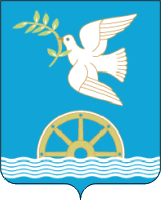 СОВЕТ СЕЛЬСКОГО ПОСЕЛЕНИЯВОЛКОВСКИЙ СЕЛЬСОВЕТМУНИЦИПАЛЬНОГО РАЙОНАБЛАГОВЕЩЕНСКИЙ РАЙОНРЕСПУБЛИКА  БАШКОРТОСТАН